KEMENTERIAN RISET, TEKNOLOGI DAN PENDIDIKAN TINGGI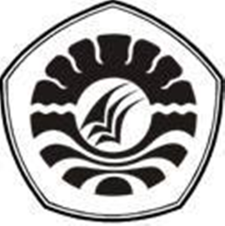                    UNIVERSITAS NEGERI MAKASSAR                      FAKULTAS ILMU PENDIDIKAN                 PROGRAM STUDI PENDIDIKAN GURU SEKOLAH DASARAlamat : 1. Kampus IV UNM Tidung Jl.Tamalate 1 Tidung Makassar, 2. Kampus UNM V Kota Parepare 3. Kampus VI UNM Kota Watampone Telepon/Fax:0411.4001010-0411.883.076-0421.21698-0481.21089                                            Laman: www.unm.ac.idPERSETUJUAN PEMBIMBINGSkripsi dengan Judul Penerapan Model Pembelajaran Time Token untuk Meningkatkan Keterampilan Berbicara Siswa pada Mata Pelajaran Bahasa Indonesia Kelas V SD Inpres Kapa Kecamatan Mattiro Sompe Kabupaten Pinrang.Atas Nama:	Nama		: Gusnawati	Nim		: 1247041013	Jur/Prodi	: Pendidikan Guru Sekolah Dasar (PGSD)	Fakultas	: Ilmu PendidikanSetelah diperiksa dan diteliti, serta dilaksanakan ujian Skripsi pada hari Selasa tanggal 12 Juli 2016 dan dinyatakan LULUS. 						     Makassar, 12 Juli 2016Pembimbing I					      Pembimbing IIDr. Andi Makkasau, M.Si			Andi Dewi Riang Tati, S.Pd., M.PdNIP. 19650715 199303 1 003			NIP. 19810607 200812 2 004				   Disahkan Oleh :			    Ketua Prodi PGSD FIP UNM		             Ahmad Syawaluddin, S.Kom.,M.Pd			 NIP. 19741025 200604 1 001KEMENTERIAN RISET, TEKNOLOGI DAN PENDIDIKAN TINGGI                   UNIVERSITAS NEGERI MAKASSAR                      FAKULTAS ILMU PENDIDIKAN                 PROGRAM STUDI PENDIDIKAN GURU SEKOLAH DASARAlamat : 1. Kampus IV UNM Tidung Jl.Tamalate 1 Tidung Makassar, 2. Kampus UNM V Kota Parepare 3. Kampus VI UNM Kota Watampone Telepon/Fax:0411.4001010-0411.883.076-0421.21698-0481.21089                                            Laman: www.unm.ac.idPENGESAHAN UJIAN SKRIPSISkripsi diterima oleh Panitia Ujian Skripsi Fakultas Ilmu Pendidikan Universitas Negeri Makassar dengan SK Dekan No.5838/UN36.4/PP/2016 tanggal 28 Juni 2016 untuk memenuhi sebagian persyaratan memperoleh gelar Sarjana Pendidikan pada Jurusan/ Prodi Pendidikan Guru Sekolah Dasar (PGSD) pada hari Selasa tanggal 12 Juli 2016.Disahkan Oleh:Dekan Fakultas Ilmu Pendidikan Dr. Abdullah Sinring, M.PdNIP. 19620303 198803 1 003Panitia Ujian		:Ketua			: Dr. Abdul Saman, M.Si., Kons	   (..............................)Sekretaris		: Nurhaedah, S.Pd., M.Pd		   (..............................)Pembimbing I		: Dr. Andi Makkasau, M.Si		   (..............................)Pembimbing II	: Andi Dewi Riang Tati, S.Pd., M.Pd	   (..............................)Penguji I		: Dra. Hj. Rosdiah Salam, M.Pd	   (..............................)Penguji II		: Prof. Dr. Suparlan Suhartono, M.Ed	   (..............................)